Ham Lake City Fields are located near:
1835 153rd Ave NE, Ham Lake, MN, 55304Take Highway 65 to 153rd Avenue.
Turn Right onto 153rd and proceed East for ½ mile.
Turn Left (North) into the Ham Lake Park entrance.
Second right turn is largest parking lot.
Overflow parking can take the first right, park by the building and walk to the fields.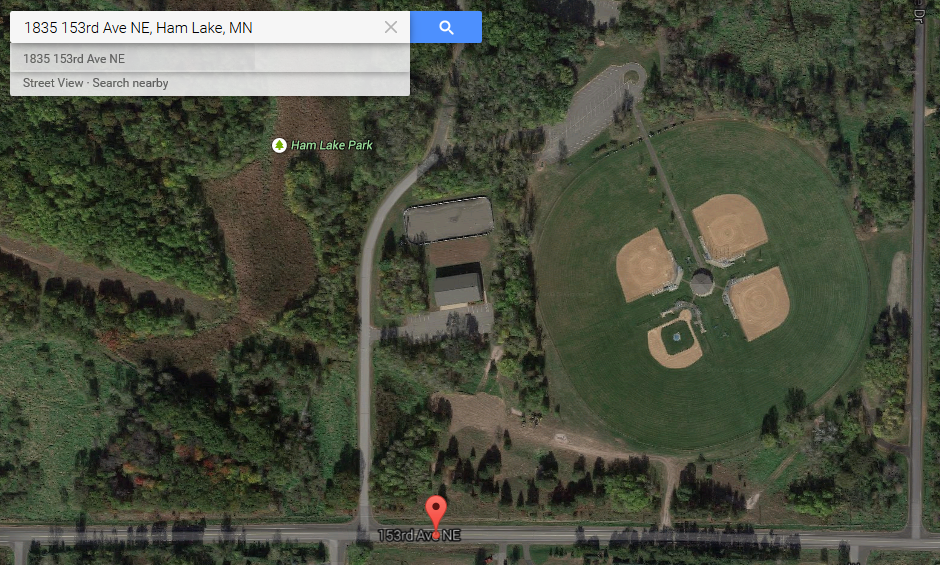 